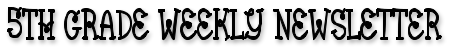 January 4-6, 2011                                                                                                                Volume 16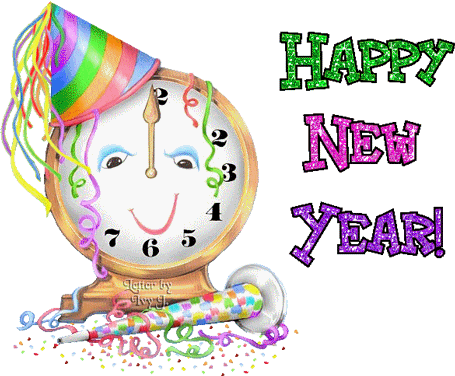 